NÁRODNÁ RADA SLOVENSKEJ REPUBLIKYVI. volebné obdobieČíslo: CRD-1657/2012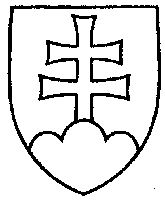 271UZNESENIENÁRODNEJ RADY SLOVENSKEJ REPUBLIKYz 18. októbra 2012k vládnemu návrhu zákona, ktorým sa mení a dopĺňa zákon č. 586/2003 Z. z. o advokácii 
a o zmene a doplnení zákona č. 455/1991 Zb. o živnostenskom podnikaní (živnostenský zákon) v znení neskorších predpisov v znení neskorších predpisov a ktorým sa menia
a dopĺňajú niektoré zákony (tlač 194)	Národná rada Slovenskej republiky	po prerokovaní uvedeného vládneho návrhu zákona v druhom a treťom čítaní	s c h v a ľ u j evládny návrh zákona, ktorým sa mení a dopĺňa zákon č. 586/2003 Z. z. o advokácii 
a o zmene a doplnení zákona č. 455/1991 Zb. o živnostenskom podnikaní (živnostenský zákon) v znení neskorších predpisov v znení neskorších predpisov a ktorým sa menia
a dopĺňajú niektoré zákony, v znení schválených pozmeňujúcich a doplňujúcich návrhov. Pavol  P a š k a   v. r.  predsedaNárodnej rady Slovenskej republikyOverovatelia:Jozef  J e ž í k   v. r.Pavol  Z a j a c   v. r.